This Week —March 18-24Next Week’s Word of God Reading: Zechariah 9:9-12; Hebrews 12:1-3 Sermon: Mark 11:1-10 Hymn of the Day: CW 411 Ride on, Ride on in Majesty  God’s Blessings at St. Paul’s Last Week Attendance: March 2-4: 670 In Person ; Online- 205Offerings:	General Fund	                  MVL	               Wels/Missions(Budg/Actual)   $27,326/$36,880.26         $2,053/$1,335           $1,729/$2,507Cap. Impr.	School Project	                    Other	                     Total: $505                           $3,157	                     $709    	   $45,093.26Support St. Paul's Church & School by giving your offerings in the boxes at the entries or by giving online at splnewulm.org. Click “GIVE”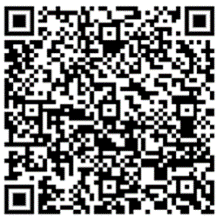 or scan the QR code on your phone. 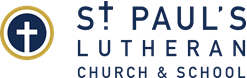 Our Mission: We make and nurture disciples of Jesus.March 16-18, 2024    Website: splnewulm.org Welcome to Members and GuestsThe service is projected on the front screen or you can follow along in the blue Christian Worship hymnal, found in the pew racks. Listening devices are available. Please ask an usher for assistance. A live recording of the sermon is posted on our website. Local cable channels broadcast services on Wednesdays at 10am and 7pm. Please join us for coffee, treats and fellowship between services. Check out the information desk, located in the hallway beyond the fellowship area, for more info about St. Paul’s Church and School as well as opportunities to connect. Prayer Before WorshipWe praise you, God, for you really did come in the flesh to redeem us from our sins!  Let us learn from what your Word describes, and faithfully obey what it prescribes, not because that is how we earn salvation, but out of love for our living Lord.  In Jesus’ name. Amen.                                          Worship & Contact InfoMessage: Pastor Nate Scharf              Liturgy: SM Kris Kuschel                Organist: Hannah Scharf                    Contemporary: Diane WoodsTimes:   Sat. – 6pm;  Sun. –  8, 9:30 & 11am;    Mon. – 6:30pmChurch – 201 N State St	 School – 126 S Payne(507) 354-3641	(507) 354-2329church@splnewulm.org                                       school@splnewulm.orgBible Classes Offered at St. Paul’s ChurchSt. Paul’s Church News and NotesCall News- Pastor Nate Scharf has received two divine calls. One to serve at Beautiful Savior in Cincinnati, Ohio. The second one is to serve at First Lutheran in La Crosse, WI. Please keep him, Hannah, and their kids in your prayers as he considers these ministry opportunities.Egg Bakes needed for Easter breakfast at 8am on March 31. Contact Staff Minister Kris Kuschel to donate an egg bake or another breakfast item.Projection Helpers are needed to advance slides during worship. If you are interested in serving in this way, please contact Staff Minister Kuschel (kkuschel@splnewulm.org).Jesus Cares Easter Celebration- This special Easter celebration will be held at St. Paul's on Saturday, March 23rd, at 10:00 am. Everyone is welcome to attend this special Worship at the Cross service for our members with special needs. Join us for snacks in the Fellowship Hall afterwards, too!Join John and Paul Ministries for an Easter canvas in our community on March 23! Meet us in the St Paul's Church Fellowship Hall for a complimentary pizza lunch at 12:30 pm, then head out into the community at 1:30 pm to hand out invitations to our Easter services. Please register at johnandpaulministries.com or the poster QR code around church. Questions? Contact Beth Scharf (event coordinator) at scharfbm@mlc-wels.edu. See you then!Marriage Seminar- will be held on April 5-7, 2024. Engaged and married couples are invited to join us on Friday evening, Saturday morning and afternoon, and Sunday afternoon to learn more about the blessing of marriage and topics that will strengthen your relationships. Contact Staff Minister Kuschel for more information.Mission Trip & Youth Rally - If you are interested in participating in a Mission Trip or the WELS Youth Rally this summer, please fill out the form at tinyurl.com/SPtrips24. Please contact Staff Minister Kuschel with any questions (kkuschel@splnewulm.org). Endowment Committee- The Church is looking to fill three positions to serve on our endowment committee. These are all three-year positions that serve up to two consecutive terms and meet quarterly. If you are interested in serving in this way, please contact our Operations Manager, Jason Williams at operationsmanager@splnewulm.org.Thrivent Members- Reminder to consider designating your 2023 Thrivent Choice Dollars to St Paul’s Church or School. Thrivent members with eligible contracts, such as qualifying insurance and annuity products, earn Choice dollars.  The deadline to designate your 2023 Choice dollars is March 31, 2024.  You can make your selection through your online Thrivent account or by contacting your Thrivent Representative.  Your selection of St Paul’s Church or St Paul’s School is greatly appreciated and helps continue the mission of creating and nurturing Disciples of Jesus.St. Paul’s School News and NotesSt. Paul's School has an immediate opening for a long-term sub in grades 5-6. We are grateful for the work of Dorothee Haferman over the last two years. We ask for the Lord's continued blessings as she and her family welcome a new baby soon. We are looking for someone with qualifications as a teacher or para who is willing to work during the school day.  Our paras work one-on-one with students and also provide help as a teacher's aide. Talk with Principal Markgraf if you are interested in more details. Call the school at 354-2329 or email at principal@splnewulm.org.2024-25 Re-enrollment Now Open- Our current families are welcome to re-enroll for the coming school year through your FACTS account. You will be able to do this until March 31. On April 1 we will accept enrollments from new non-partner families as seats are available. Please let us know your plans for next year.MVL/ MLC & Other News and NotesMLC will present a sacred concert titled “Piercing the Darkness,” at 3:00 pm on Sunday, March 17, at Martin Luther College – New Ulm MN. The concert is one of several the choir is presenting as part of their spring touring schedule. The program will include settings of familiar hymns, as well as selections by choral music composers representing a variety of musical styles. The public is invited to attend. A freewill offering will be gathered to support student financial aid at MLC.The Area WELS Chorale will have two concerts this Sunday. 2:00 pm at St. Johns, Wood Lake and 7:00 pm at Grace Lutheran in Hutchinson.MLC Student Organ Recital- Martin Luther College junior Benjamin Foster will present an organ recital March 23, 2024, at 3:00 pm in the Chapel of the Christ. With the theme "His Praises Tell," the recital will highlight pieces from the various seasons of the church year, including works by Langlais, Bruhns, Bach, Distler, Cherwien, and more. All are welcome to attend!Lent Vespers at MLC- You are cordially invited to a Lent Vespers service at Martin Luther College in the Chapel of the Christ Sunday, March 24 (Palm Sunday), at 7:30 pm. The choirs of MLC will present "The Suffering Servant," a piece based on Isaiah 53, written for Holy Week by K. Lee Scott, as well as choral selections from Bach's St. John Passion. We hope to see you there!Easter for Kids- Join us on Saturday, March 23 from 8:30 - 11 am at St. John's Lutheran Church, New Ulm, for ages PK4 - Grade 5. Please register at https://shorturl.at/kqrBWJoin Other WELS Singles in Texas - We invite all singles (widowed, divorced, or never married) to join us at the 2024 WELS/ELS Singles Retreat for a weekend of fellowship and fun! The retreat will be April 26-28, 2024 at Camp Shiloh in Pittsburg, TX. Our theme is "Living In Our Season". The price is $150. You can register at wels-els-singles.com/2024-texas-retreat. Any questions can be sent to texassingleswels@gmail.com.Lenten Worship Schedule-   Wednesday, March 20Services at 12:15, 4:30 & 6:30pmA Fellowship meal will be served at 5:15pmUpcoming Meal:Cheeseburgers & Hamburgers served with ChipsPlease consider bringing a dessert to shareMonday…………..Tuesday………….Wednesday………Thursday………..Friday……………..Saturday………….Palm Sunday…….6pm BIC 6:30pm Worship w/Communion     7pm Men’s Bible Study11am/6pm Bible Class  9:15am MUMs 4:45pm Handbell Choir6pm Women’s Bible Class Lent Worship 12:15, 4:15, 6:305:15 Fellowship Meal 6:30pm Confirmation & Wednesday School7:15pm Mixed Choir 6:00pm Board of G&T7:00pm Board of Elders9:30am Bulletin Assembly9:00am Plug-In Party10am Jesus Cares 12:30 Easter Community Canvas6:00pm Worship Communion8am Worship9:30am Worship w/ Communion 9:30am Bible Classes & Sunday School11am Worship w/ ContemporarySunday MondayTuesdayProfessor Waldschmidt Luke 24 Fellowship Hall 9:30am Bible Basics   Classroom 105 9:30am Couples Bible Study Library 9:30am Bible Info. Class Fellowship Hall 6pm Men’s Bible Study Fireside Room 7pm Bible Study w/Pastor Scharf Fireside Room 11am & 6pmWomen’s Bible Study Fellowship Hall 6pm 